DIPTONGOS Y TRIPTONGOS Fíjate en el nombre que aparece en esta ilustración.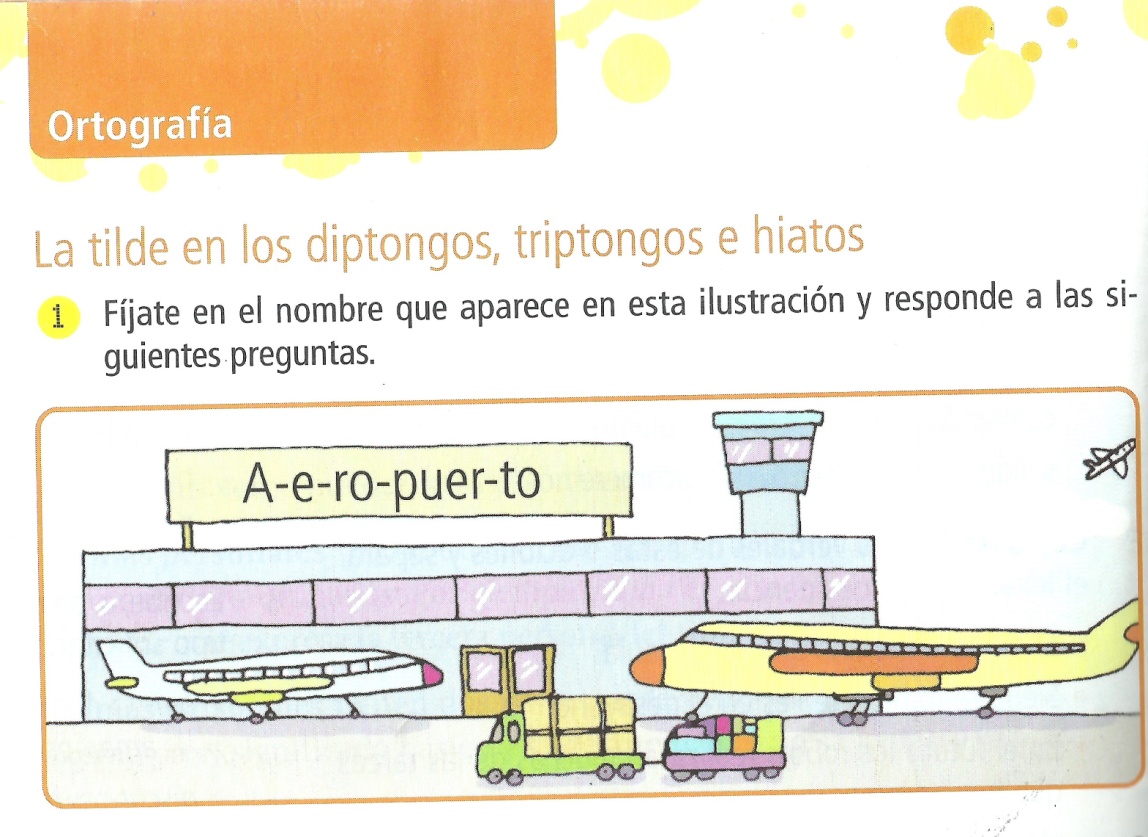 La palabra aeropuerto tiene cinco sílabas y dos parejas de vocales consecutivas (ae y ue). La primera forma un hiato y la segunda, un diptongo.1.  Separa en sílabas las siguientes palabras y rodea los diptongos:	ruido							guardabosques	adiós 							prohibido	acuífero 						ausencia	Lleida 							murciélago2. Clasifica estas palabras según tengan diptongo o triptongo:	Paraguay 	bailéis 	camión 	ahumado 	   guau 	enviéisDIPTONGOS Y TRIPTONGOS CON TILDE3. A algunas de estas palabras les falta la tilde. Escribe la tilde a las palabras que la necesiten y posteriormente clasificalas.	Ciudadano		huesped		naufrago		cuidate	acción			inferior		lentejuela		automovilCastellanoUn diptongo es la unión de dos vocales pronunciadas en la misma sílaba. Por ejemplo: de-sier-to, can-ción.El diptongo puede estar formado por una vocal abierta (a,e,o) y otra cerrada (i,u) o por dos vocales cerradas (i,u). Por ejemplo: vier-nes, cui-dar.Un triptongo es la unión de tres vocales en una misma sílaba. Por ejemplo: a-ve-ri-guáis, miau.El triptongo siempre está formado por una vocal cerrada, otra abierta y otra cerrada.Por ejemplo: lim-piáis.Tanto en los diptongos como en los triptongos la h intercalada entre vocales no impide su formación. Por ejemplo: ahu-yen-tar.En el caso de la letra y final de una palabra, esta suena como i  y puede formar un diptongo o triptongo con otras vocales. Por ejemplo: jer-sey, buey.Las palabras con diptongo y triptongo se acentúan según las reglas generales de acentuación. Por ejemplo: la palabra a-vión lleva tilde porque es una palabra aguda terminada en -n.DiptongoTriptongoFormado por...Lleva tilde en...DiptongoVocal abierta + vocal cerrada o viceversaLa vocal abiertaPor ejemplo: bon-sái, huér-fa-noDiptongoDos vocales cerradasLa segunda vocalPor ejemplo: lin-güís-ti-coTriptongoVocal cerrada + vocal abierta + vocal cerradaLa vocal abiertaPor ejemplo: en-su-ciéisLlevan tildeNo llevan tilde